Chapter# 6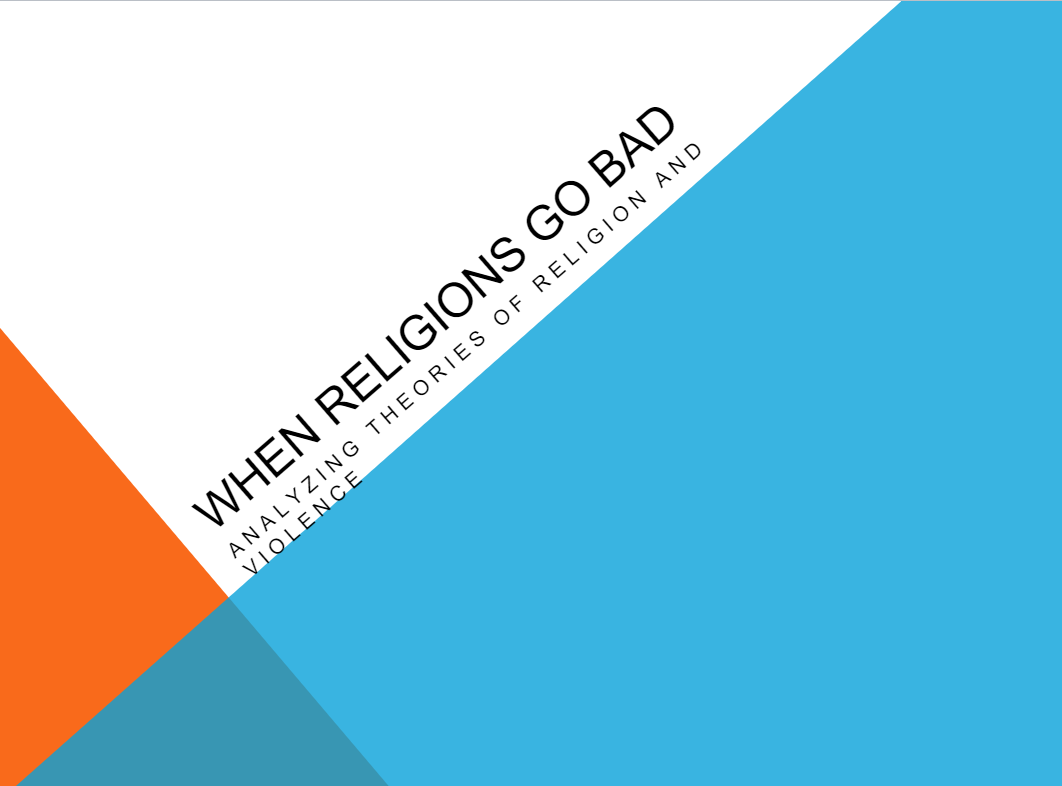 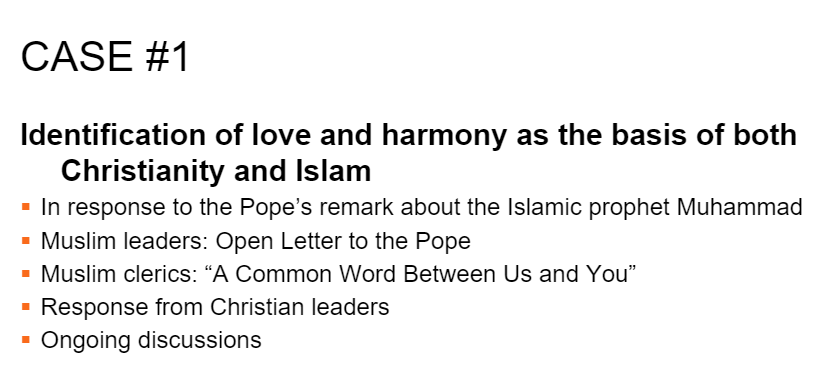 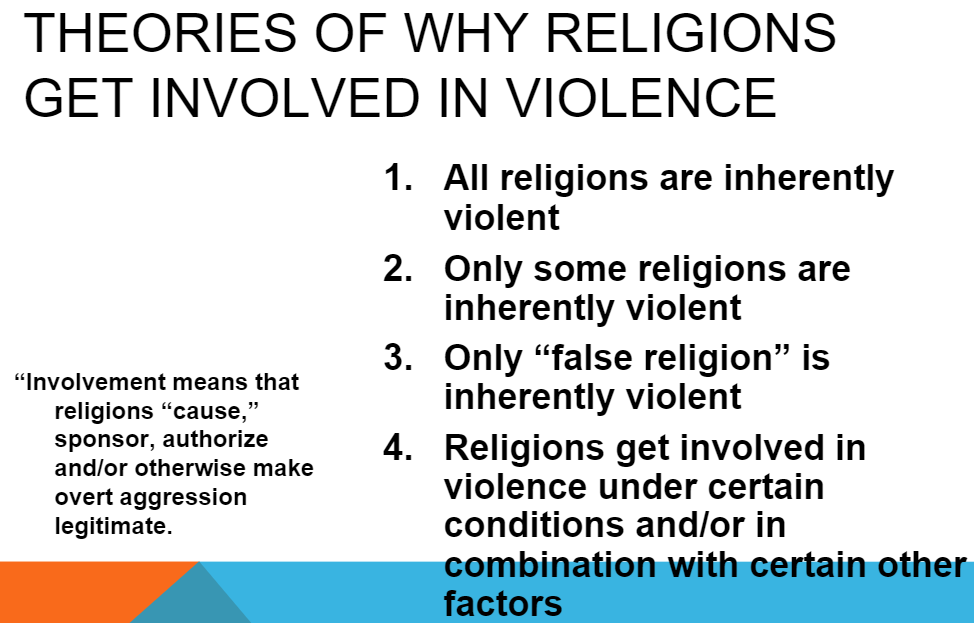 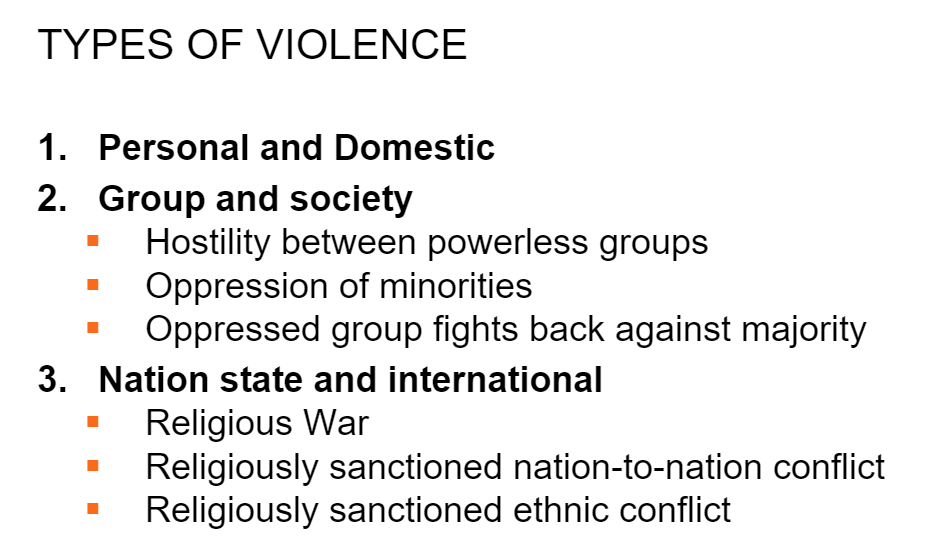 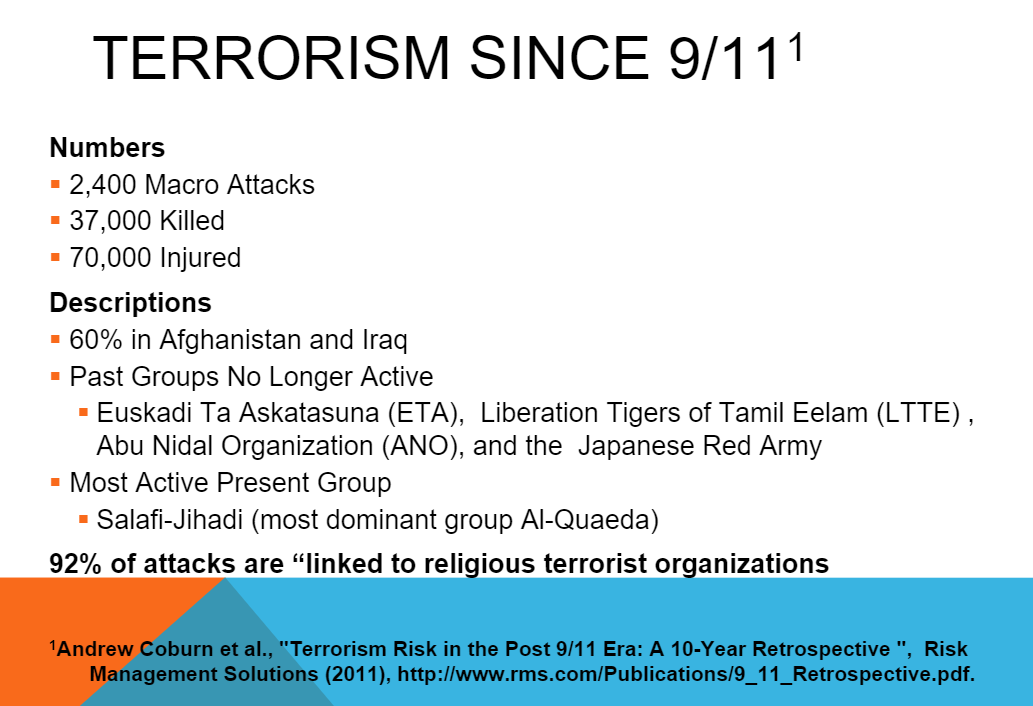 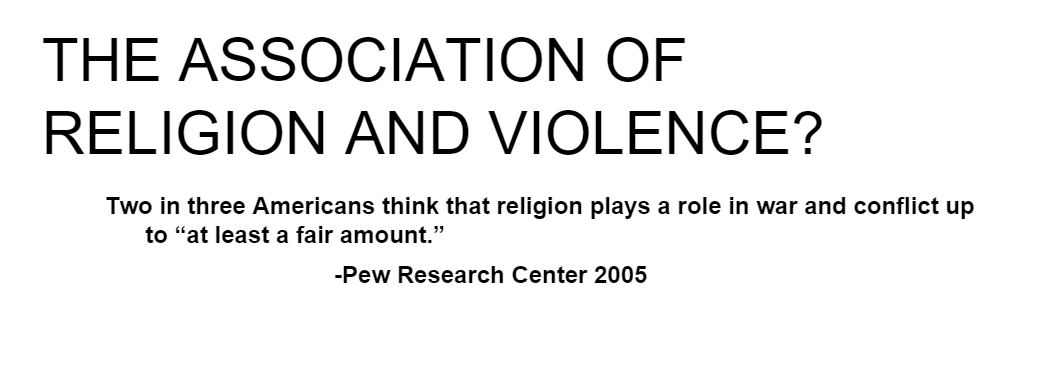 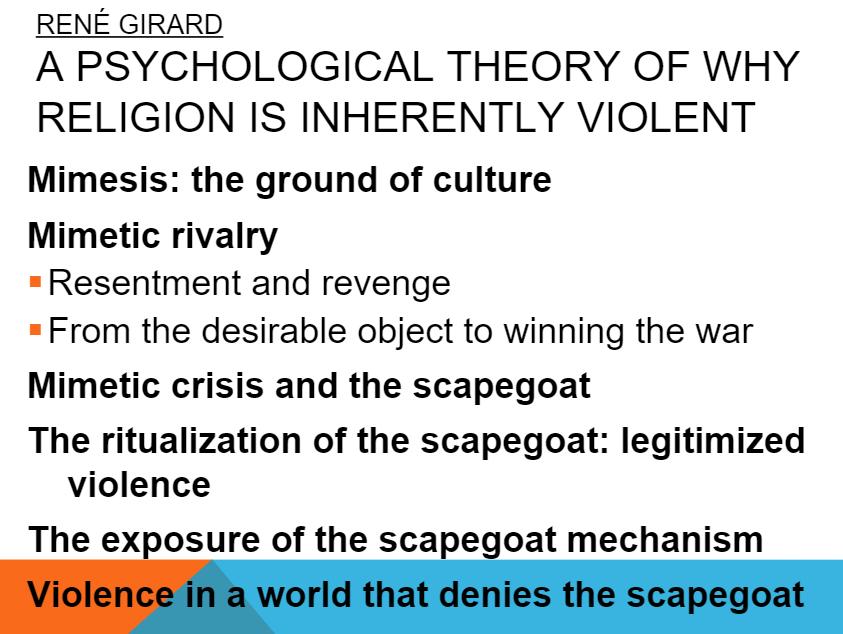 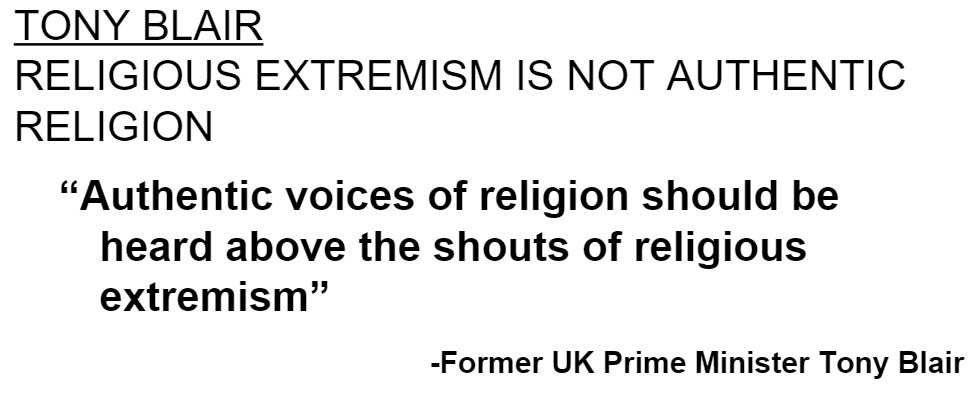 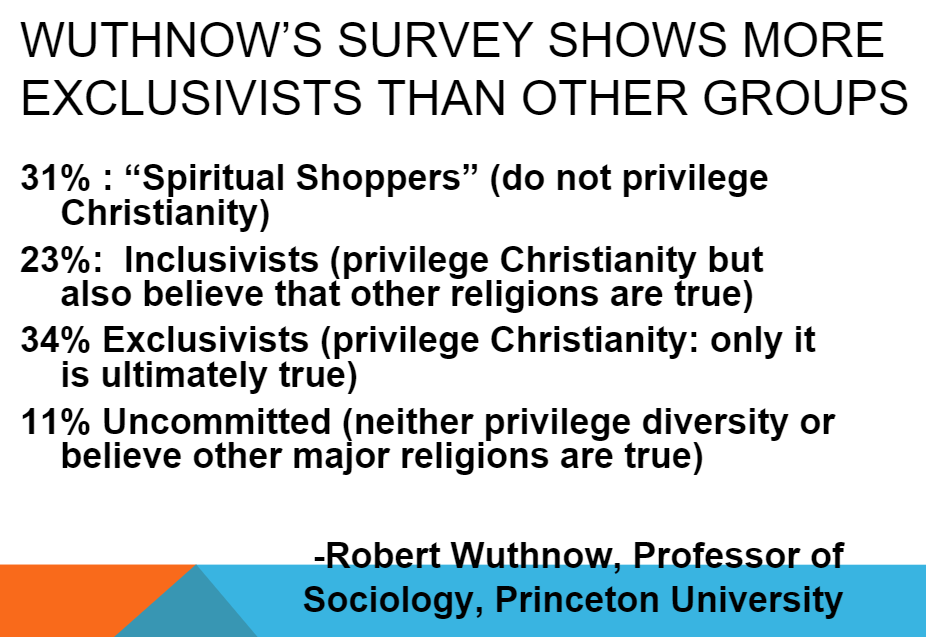 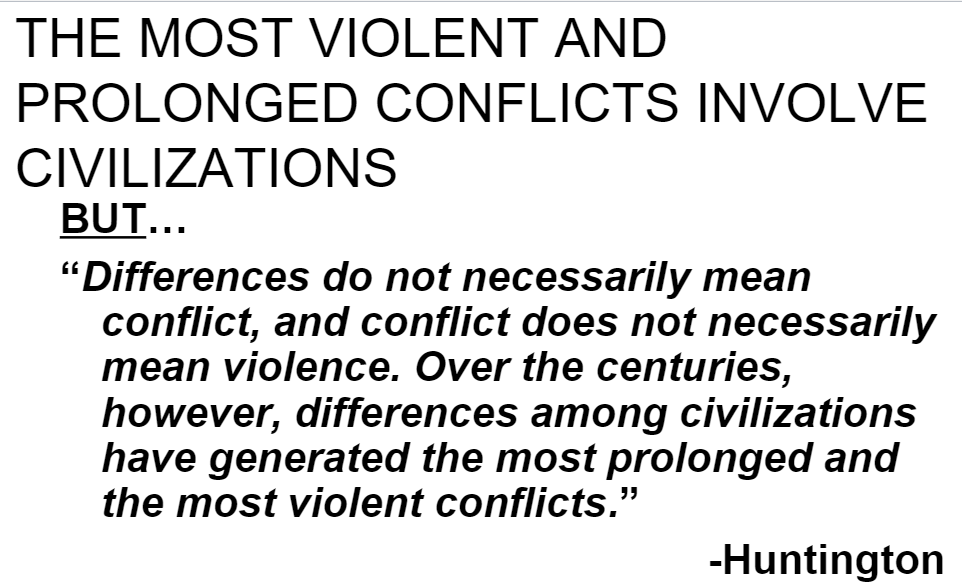 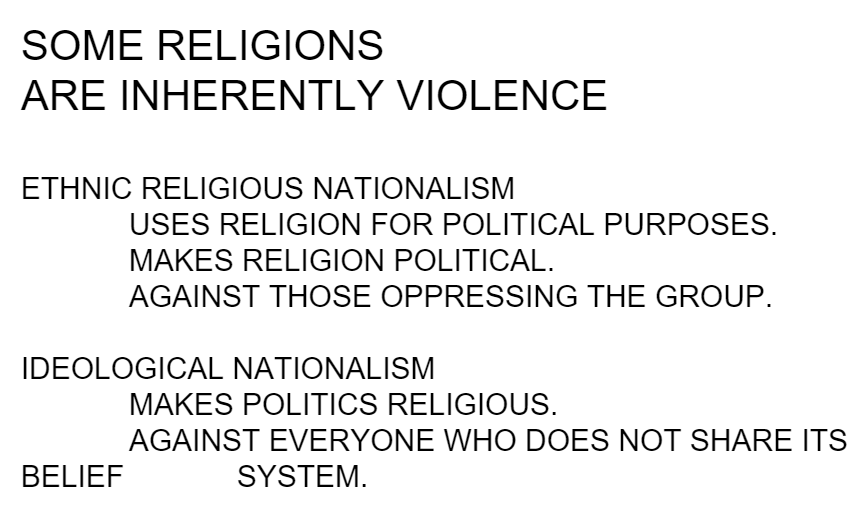 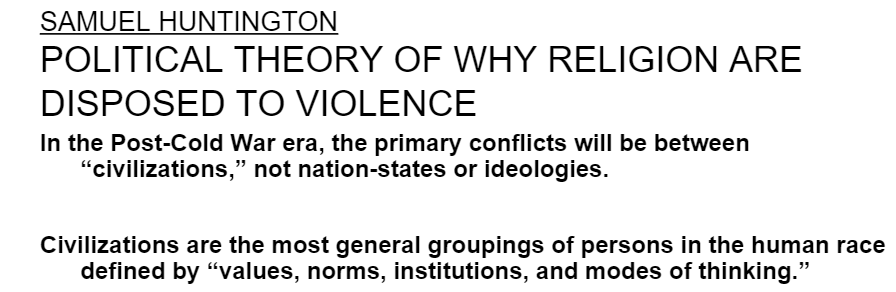 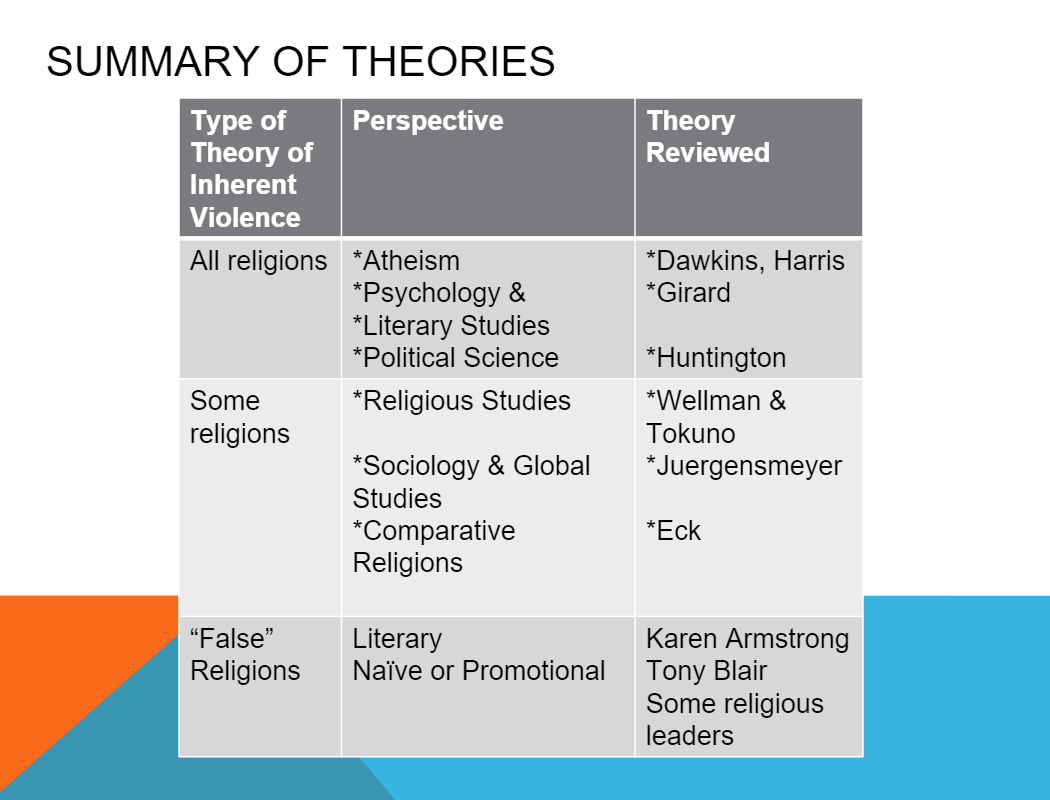 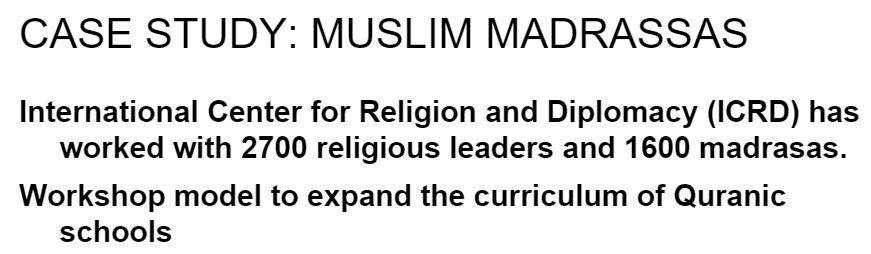 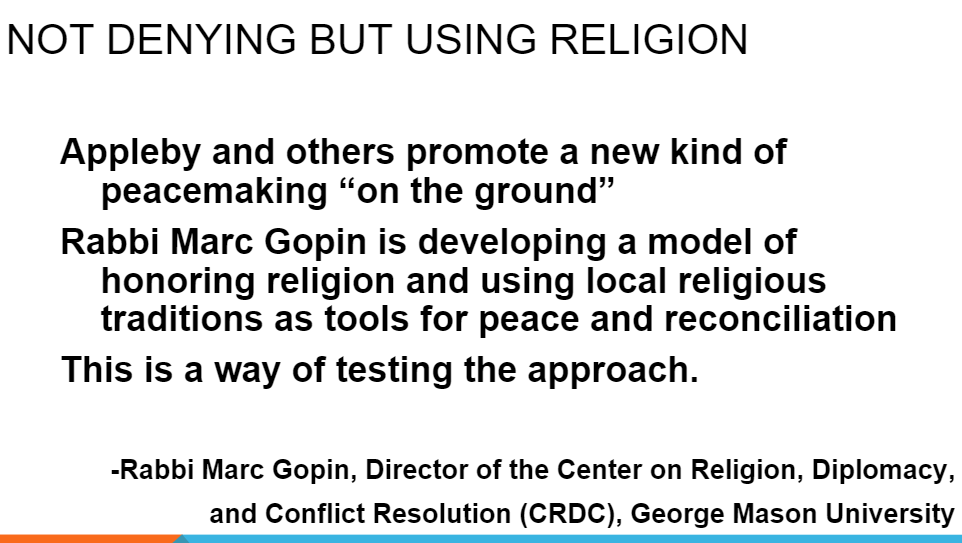 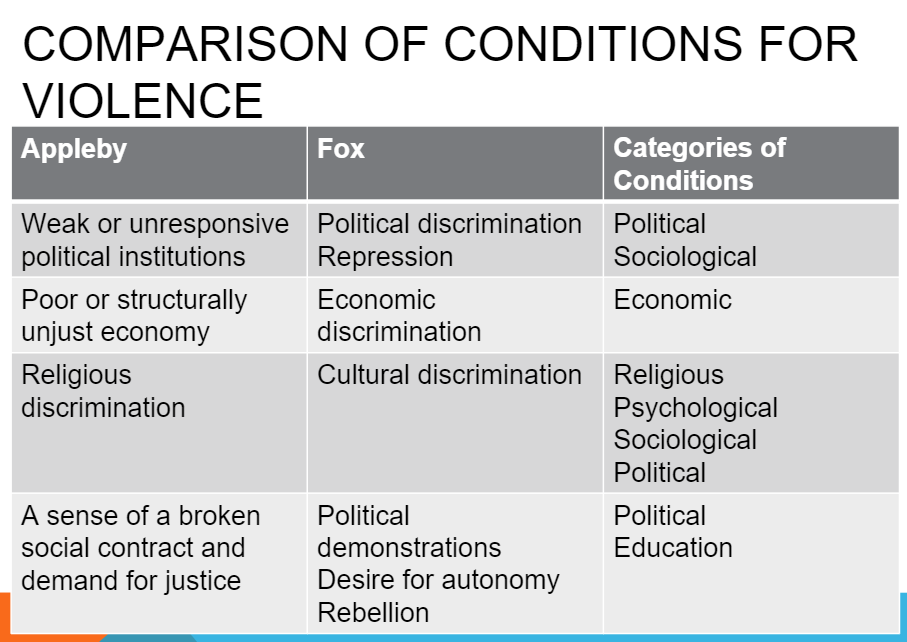 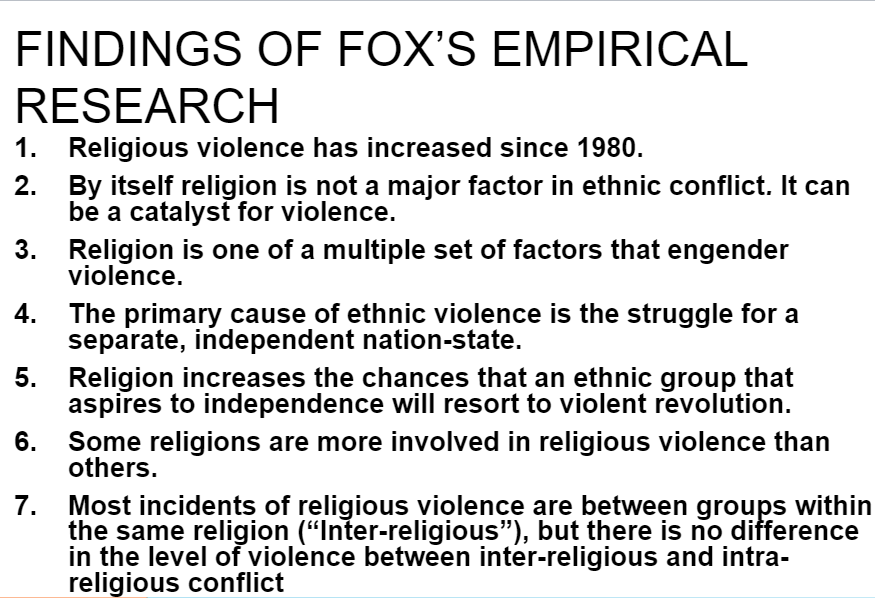 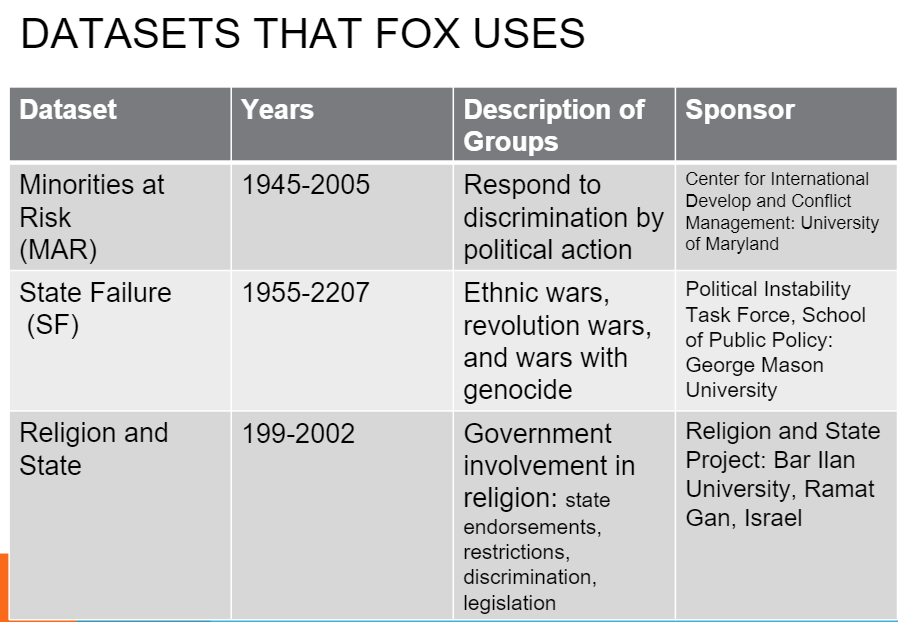 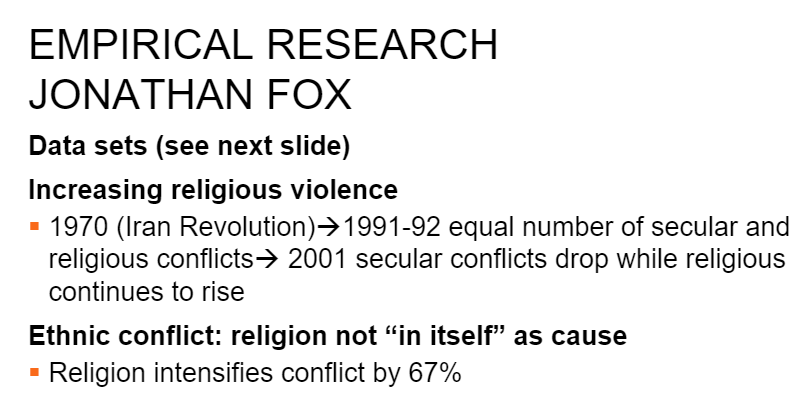 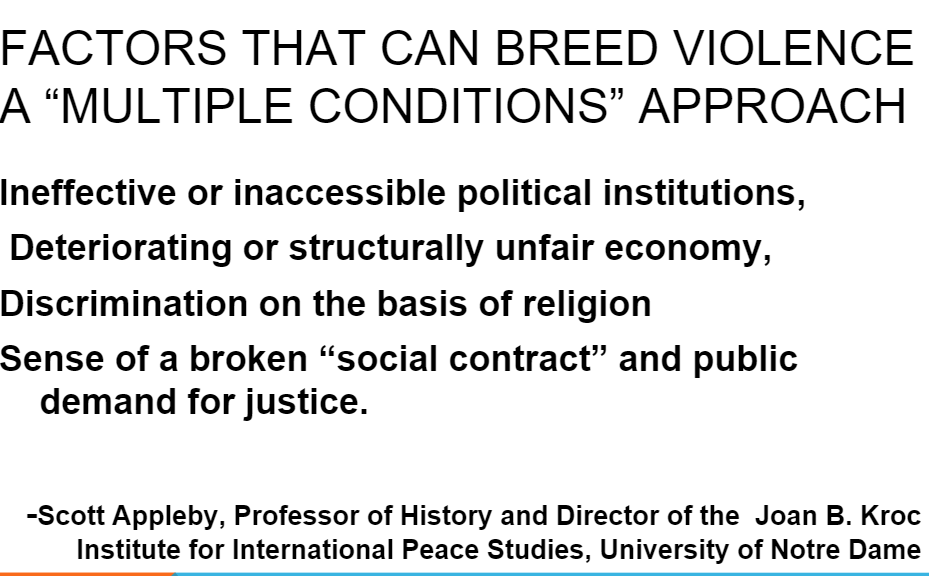 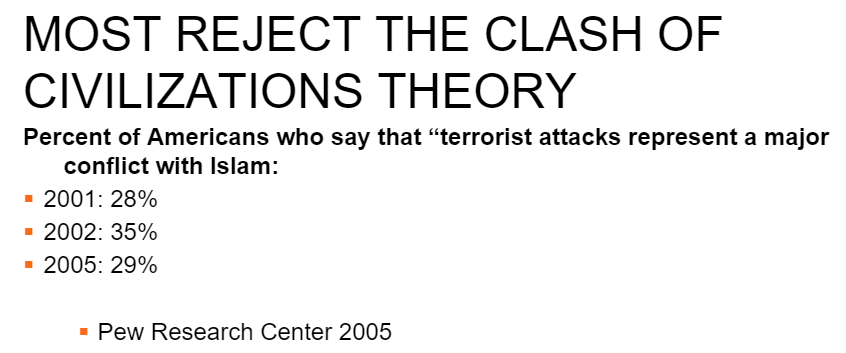 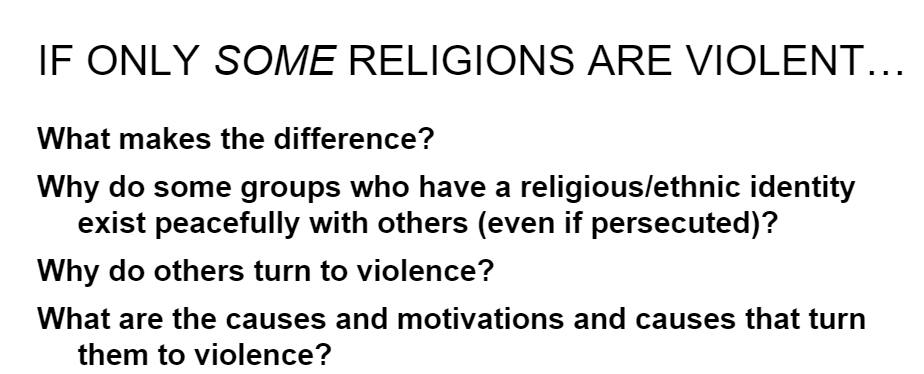 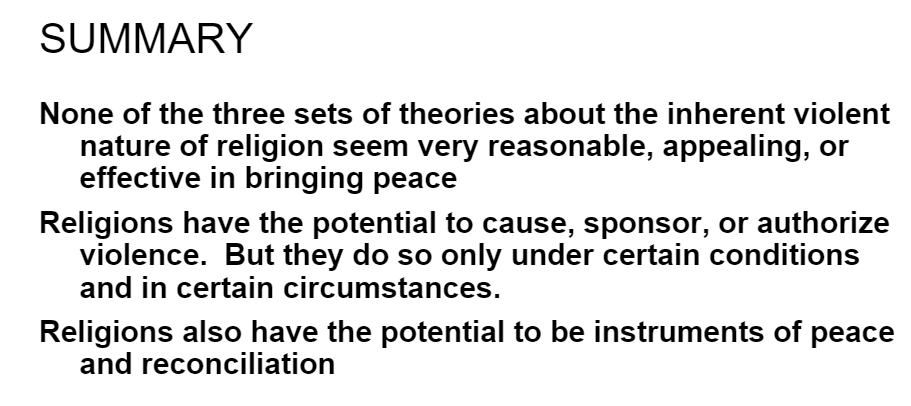 